71. ROČNÍK MATEMATICKÉ OLYMPIÁDY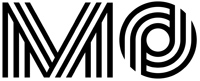 VÝSLEDKOVÁ LISTINA OKRESNÍHO KOLAOKRES PELHŘIMOVKATEGORIE Z8ZA OKRESNÍ KOMISI MO							ZA DDM Mgr. Jana Daňhelová                                                                                                       Dana KalinováV Pelhřimově 19.4. 2022pořadístavjméno a příjmeníškolaročníkZ7-II-1Z7-II-2Z7-II-3celkem1.úspěšnýAdamBrůnaG a Obchodní akademie, Pelhřimovkvarta661132.–3.úspěšnýAnnaJenčováG dr. A. Hrdličky, Humpoleckvarta660122.–3.úspěšnýAntonínTrnkaG a Obchodní akademie, Pelhřimovkvarta660124.úspěšnýMarekRollG dr. A. Hrdličky, Humpoleckvarta46010RenataAdamcováZŠ Humpolec, Hálkova80628GabrielaPoulíčkováZŠ Humpolec, Hálkova80606LudmilaZíkováG a Obchodní akademie, Pelhřimovkvarta0606KateřinaŘíhováZŠ Humpolec, Hálkova80606